NOVENA REUNIÓN ORDINARIA DE LA 		OEA/Ser.W/XIII.6.9COMISIÓN INTERAMERICANA DE EDUCACIÓN		CIDI/CIE/doc. 14/21 Del 18 al 19 de noviembre de 2021		11 noviembre 2021 Washington, D.C., Estados Unidos de América		Original: españolVIRTUALRESUMEN EJECUTIVOMesa de Trabajo Virtual “Ruta hacia el Bilingüismo en Costa Rica: Una Experiencia Educativa con Enfoque Nacional”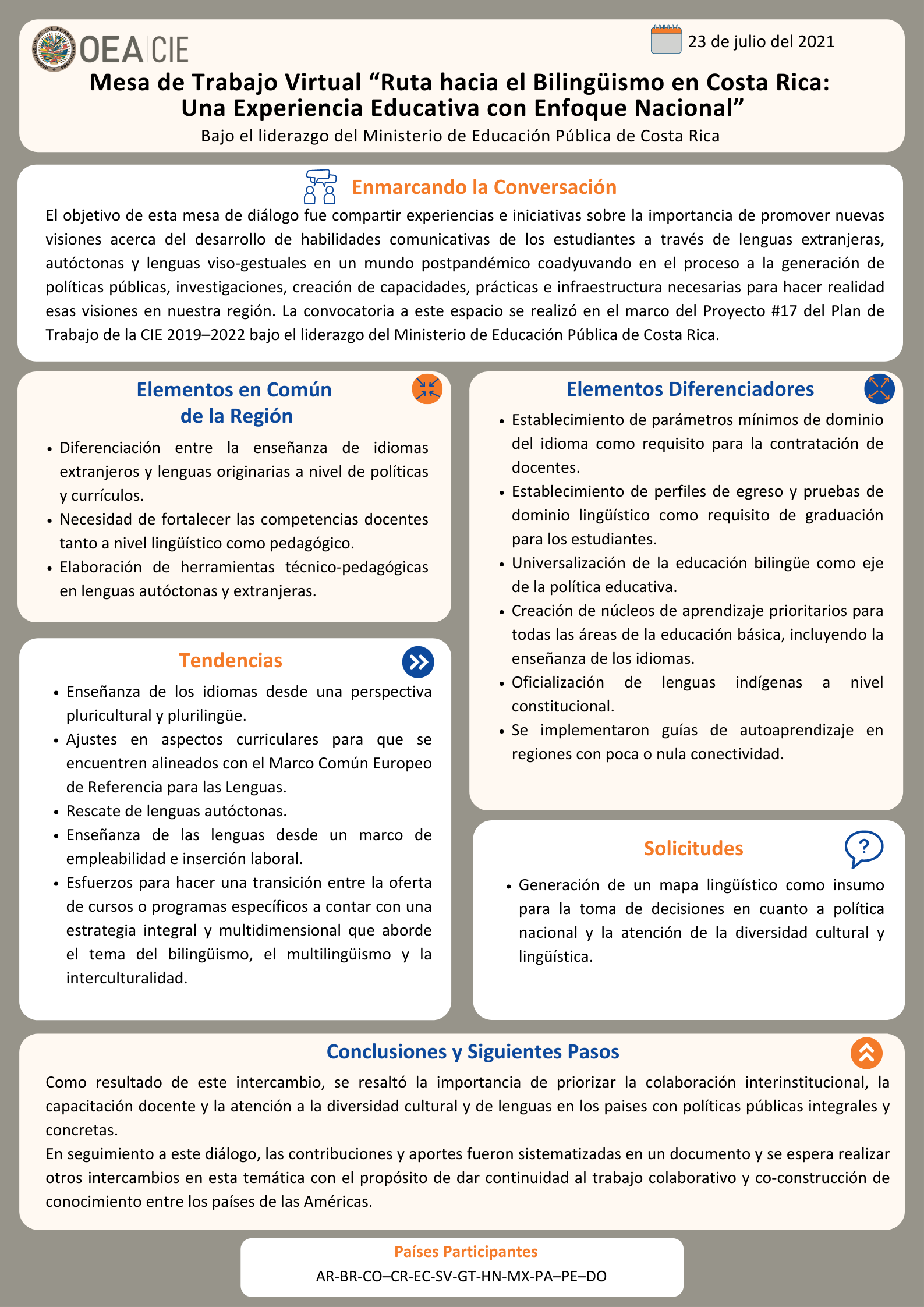 